VIL-innovatiesubsidies Onderzoek & Ontwikkeling – Projectfiche 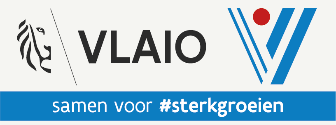 Firmanaam:					Ondernemingsnummer: Contactpersoon, contactgegevens: Opgelet: alle bovenstaande rubrieken moeten ingevuld worden om ontvankelijk te zijn!
Gelieve het ingevulde document via mail te bezorgen aan: projectidee@vil.be
VoorwaardenDoor deze projectfiche in te vullen, verklaart u zich akkoord met de voorwaarden zoals deze in de VIL subsidiebrochure beschreven zijn (hier te downloaden: https://vil.be/over-vil/innovatiesteun/).VIL stelt haar kennis, ervaring en tools ter beschikking om uw idee verder uit te werken tot een volwaardige subsidieaanvraag.Volledige medewerking van alle partners is daarvoor een vereiste. Alle partners dienen de nodige tijd en resources daarvoor vrij te maken.Alle partijen engageren zich om op een collegiale manier op te stellen tijdens de uitwerking van de subsidieaanvraag, inclusief het respecteren van vertrouwelijke informatie en intellectuele eigendom.Als tegenprestatie voor deze begeleiding bij de subsidieaanvraag en de verdere administratieve afhandeling gedurende het project, tot aan de afsluiting, engageren alle partners zich om bij goedkeuring van de subsidieaanvraag gedurende de volledige projectperiode lid te zijn van VIL. Daarnaast wordt een forfaitaire vergoeding van 7.500 euro (excl. BTW) gefactureerd aan de hoofdaanvrager. Het staat deze vrij om deze, bv. pro-rata de goedgekeurde subsidies, door te factureren aan de verschillende partners.De hoofdaanvrager engageert zich om alle partijen te informeren over deze voorwaarden.1: Beschrijving van uw projectidee:(Welke nieuwe producten of diensten wil u ontwikkelen? Waarom?)2: Beschrijving van het vernieuwende karakter van dit idee, plus de vragen en uitdagingen waarvoor nog een antwoord moet gezocht worden in het project:(Waarom is dit idee iets nieuws voor de sector, waarom is dit anders dan de huidige ‘state of the art’? Welke onderzoeksvragen en (technologische) uitdagingen zijn er nog vooraleer het beoogde product of dienst op de markt kan gebracht worden?)3: Beschrijving van het verwachte resultaat van het onderzoeks- en/of ontwikkelingsproject:(Wat gaat dit project, indien geslaagd, opleveren? Hoe en aan wie gaat u deze innovatieve producten of diensten vermarkten?) 4: Naast uzelf, welke twee (of meer) andere Vlaamse, niet-verbonden bedrijven gaan er meewerken als projectpartner aan dit project? (Geef de firmanaam, contactpersoon en ondernemingsnummer van (minstens) twee bedrijven; elke projectpartner moet een eigen business case en eigen (ontwikkelings)uitdagingen hebben; een onderaannemer is geen projectpartner, een operationele partner kan wel, mits eigen uitdagingen en business case)5: Welke valorisatie verwachtingen jullie in de 5 jaar na het einde van het project? Extra tewerkstelling, extra investeringen?
(VLAIO verwacht een factor 10 of meer tov de subsidies, aan extra aanwervingen, bv. ook voor sales/support/… , en/of extra investeringen)6: Binnen welk VIL-thema past uw project? (zie VIL-website: https://vil.be/over-vil/vil-domeinen/ – verwijderen wat niet past)Digitale transformatieGroene supply chainsHinterlandconnectieLast mile7: Budgetindicatie, totaal voor alle ondernemingen samen: (verwijderen wat niet past)< 250.000 euro250.000 – 500.000 euro> 500.000 euroGeef een korte verantwoording van dit budget: waarvoor gaat dit in grote lijnen gebruikt worden?(Opgelet: de leidende partner mag max. 70% van het budget hebben)